Talk for Writing (T4W) What is T4W? T4W overview- Pie CorbettA quick guide to T4WPunctuation Kung-Fu punctuationContractions & ApostrophesVCOP- Punctuation Handwriting Correct letter formationNelson Handwriting- The first joinTyping Skills Dance Mat TypingDoorway Online- typing These links will take you to either web pages or short videos that demonstrate the strategies and language used in Oxgang for the teaching of Literacy.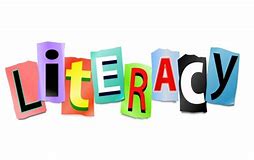 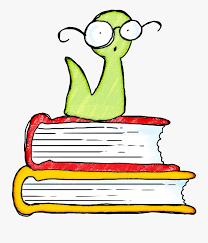 Right click on each link and select ‘open hyperlink’ to view the pages on your browser.North Lanarkshire Spelling A guide for parents and carersActive Literacy- Stage 1Active Literacy- Stage 2/3Active Literacy- Stage 4/5Reading Skills Active Literacy- Reading Higher Order Thinking SkillsEncouraging higher order thinking skills at homeLiteracy Games Letters and SoundsLearning to Read Home Literacy GamesBBC Literacy  Punctuation GamesSpelling and Grammar GamesWriting GamesInteractive Spelling Kids Spell 